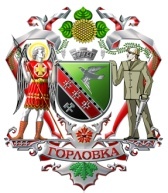 АДМИНИСТРАЦИЯ ГОРОДА ГОРЛОВКАРАСПОРЯЖЕНИЕ   главы администрации31   марта   2016 г.		                                                   № 222-рг. ГорловкаО внесении измененийв распоряжение от 15 декабря 2015 года№ 742-р «Об определении исполнителя жилищных услуг»Рассмотрев письмо комунального предприятия «Городская служба единого заказчика» от 16.02.2016 г. № 134 о приведении в соответствие площадей жилого фонда, руководствуясь п. 4.1 Положения об администрации города Горловка Внести изменения в распоряжение главы администрации города Горловка от 15 декабря 2015 года № 742-р «Об определении исполнителя жилищных услуг» изложив приложение 1 в новой редакции (прилагается).И.о. главы администрации 						С.Ф.КИМ